FLOWTAST: Czysta pasza w trudnych warunkach pracyZgrabiarka TOP 842 C z centralnym odkładaniem pokosu pracuje na szerokości 7,70 do 8,4 m idealnie kopiując nierówności pola. Pöttinger wyposażył ten model w innowacyjne rozwiązanie: nowa płoza ślizgowa montowana na życzenie w miejsce podwozia kopiującego, zapewnia stuprocentowe kopiowanie nierówności terenu, blisko palców zgrabiających. FLOWTAST bez problemu przemieszcza się po mokrych czy bagiennych łąkach o nierównej powierzchni. Po raz pierwszy to nowe rozwiązanie Pöttinger zaprezentował w zeszłym roku na targach Agritechnika w Hanowerze (DE) . Wczesną wiosną bieżącego roku FLOWTAST przeszedł pomyślnie testy w pracy na polu. Dla Pöttingera temat ,,czystej paszy" ma wyjątkowe znaczenie. Z tego powodu konstruktorzy firmy postanowili znaleźć rozwiązanie techniczne, które pozwoli zgrabiarce czysto pracować  w szczególnie trudnych warunkach. Przykładami takich warunków są mokre, bagniste łąki z głębokimi śladami po kołach, polach z niewykształconą do końca darnią, czy powierzchnie zbuchtowane przez dziki. Gdy koła podwozia kopiującego maszyny zapadają się na trudnym terenie, palce zgrabiarki zgarniają glebę i zanieczyszczają paszę. Sposób działania Wyposażona w FLOWTAST zgrabiarka w ślizgu pokonuje problematyczne fragmenty łąki. Duża powierzchnia podparcia zwiększa nośność na mokrych, bagnistych glebach. Siłownik hydrauliczny odciąża karuzelę TOP 842 C i zapewnia mniejszy nacisk na podłoże, ok. 200 kg.   To chroni glebę i płozę ślizgową. Mniejsze zużycie eksploatacyjne i mniejsze obciążenie ramy zgrabiarki, redukują ilość napraw i przestoje. Inżynierowie Pöttinger testowali różne materiały i przy tym natknęli sie na specjalne tworzywo sztuczne (PE 1000). Materiał ten charakteryzuje się dużą odpornością na zużycie i przetarcia. Każda płoza składa się z pięciu pojedynczych, wymienialnych płyt o grubości 15 mm. Dla zapewnienia perfekcyjnego kopiowania nierówności i dokładnego prowadzenia palców, płoza jest zamontowana blisko palców. Dzięki temu kopiuje na całej szerokości roboczej karuzeli. Również przy ściągnięciu maszyny w bok, sierpowata forma zapewnia najlepsze właściwości ślizgu.  W celu wzmocnienia efektu kopiowania, oprócz FLOWTAST zgrabiarka na życzenie może być wyposażona dodatkowo w cenione i wielokrotnie nagradzane koło MULTITAST.  Podgląd zdjęć:Pozostałe zdjęcia w jakości do druku: http://www.poettinger.at/presse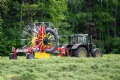 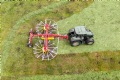 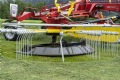 FLOWTAST, innowacyjne rozwiązanie w zgrabiarce TOP 842 CŚlizg i kopiowanie płozy FLOWTASTRównomierne kopiowanie terenu na całej szerokości pracyhttps://www.poettinger.at/de_at/Newsroom/Pressebild/4582https://www.poettinger.at/de_at/Newsroom/Pressebild/4583https://www.poettinger.at/de_at/Newsroom/Pressebild/4584